WVBA Membership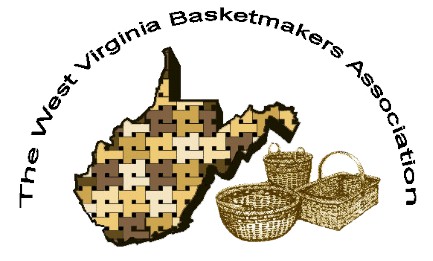 December 31, 2022 – December 31, 2023(Please print)Name_______________________________________Address _____________________________________City ___________________________ State ____  Zip+4 __________Phone _________________________ E-mail_________________________________________I am a member of a West Virginia guild. (Name of Guild) _________________________________________________________________ I am NOT a member of a West Virginia guild.Basketry Business Name ______________________________________________________(A business that sells basket supplies, basketry related items, or baskets)____ I have joined as a teacher/business member and I would like my basketry business listed in the annual membership booklet.Basketry Business Phone # _____________________________________________________Basketry Business Web Site ____________________________________________________New Member ___  Renewal ____Are you a basketry teacher? ___ yes ___ noAre you a vendor?	___ yes ___ noMembership is for: (Please check those that apply.)__ Individual membership. $15.00  Entitles you to Newsletter, and receive Convention booklet.__ Individual under 18 on Jan. 1 or 80+ years $10.00__ Teacher/Business Membership $20.00.  Entitles you to the same as individual membership, 	plus is mandatory to teach classes, vend, or participate in the Market Place at Convention.Paying by __ Cash  __ Check # _____  Please make checks payable to WVBASend check and application to :Nancy Sealey2768 Emmons Ave.Huntington, WV  25702